ANNEXE REGLEMENTCaractéristiques et critères par niveau.Symboles des agrèsAfin d’uniformiser la réalisation des parcours, voici les symboles retenus pour les agrès et pour l’indication des distances et trajectoires.Ces symboles devront être utilisés lors des compétitions, formations.Ils peuvent être dessinés à main levée ou à l’aide d’un logiciel.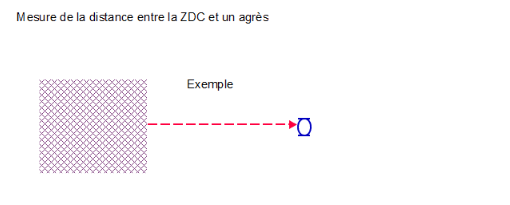 N0N1N2N3Qualificatifs et passagesQualificatifs et passages2 excellentsPass Hoopers/ passage en N13 excellents180 points minimum pour passage en N2 avec 2 commissaires différents. Il est possible d’obtenir 2 qualificatifs sur une compétition avec un seul commissaire Possibilité de rester en N1Impossibilité de redescendre en N05 excellents180 points minimum pour passage en N3 avec 2 commissaires différents.Possibilité de rester en N2 Impossibilité de redescendre en N1Descente volontaire en N2 possible à tout moment.Pour remonter en N3, le conducteur devra remplir à nouveau toutes les conditions à partir de la descente en N2Nombre d'agrèsNombre d'agrès10 à 1512 à 1715 à 2020 à 25Distance entre ZDC et départDistance entre ZDC et départmaxi 3 mètresmaxi 5 mètresmaxi 6 mètresmaxi 8 mètresDistance entre les agrèsDistance entre les agrèsde 4 à 6 mètresde 5 à 8 mètresde 7 à 10 mètresde 10 à 14 mètresZone de conduiteZone de conduite4 x 44 x 43 x 32 X 2Distance maximum de la ligne la plus proche de la ZDC à l'agrès le plus éloignéDistance maximum de la ligne la plus proche de la ZDC à l'agrès le plus éloigné8 mètres10 mètres20 mètres20 mètresTemps maxiTemps maxi3 minutes3 minutes3 minutessans chrono 3 minutesTemps maxiTemps maxi3 minutes3 minutes3 minutesavec chrono 2 minutesCritères de progressionGénéralitésCes parcours sont conçus pour donner aux débutants certaines compétences de base de conduite sur des parcours simples, ne pas mettre le chien en erreur et faciliter sa progression sur la trajectoire.Ces parcours s'appuient sur les compétences du niveau 0 et sont conçus pour accompagner le chien dans des changements de direction tout en ajoutant de la distance.Ces parcours s'appuient sur les compétences du niveau 1 pour les conducteurs qui veulent des challenges plus importants.Ces parcours sont conçus pour des conducteurs expérimentés qui sont prêts pour aborder des parcours plus difficiles avec des distances plus grandes.Critères de progressionPositionnement de la ZDCLa ZDC est centrale sur le parcours, plus ou moins au milieu.La ZDC est centrale sur le parcours, plus ou moins au milieu.La ZDC est centrale sur le parcours, plus ou moins au milieu.La ZDC peut être positionnée n'importe où sur le parcours ou en dehors de la ligne naturelle du parcours.Critères de progressionSens du départ du chienPour éviter les difficultés de départ, le chien démarre en prenant la direction de la ZDC. Le premier agrès est face au conducteurPour éviter les difficultés de départ, le chien démarre dans la direction de la ZDC.Le départ du chien peut commencer sur une ligne parallèle à la ZDC.Le départ du chien peut commencer dans n'importe quelle direction même à l'opposé du conducteur.Critères de progressionChangements de directionLes parcours sont fluides sans changement de direction ni de main.Les parcours doivent être fluides, avec de simples changements de direction pas trop loin de la ZDC.Les parcours seront fluides et logiques avec des changements de direction plus difficiles que le niveau 1, dans les deux sens, soit vers le conducteur soit à l'opposé du conducteurLes parcours seront fluides avec des changements de direction dans n'importe quel sensCritères de progressionDépart et arrivéeLe premier et dernier hoops sont différents en cas d’utilisation de chrono électroniquesLe premier et dernier hoops sont différents en cas d’utilisation de chrono électroniquesLe premier et dernier hoops sont différents en cas d’utilisation de chrono électroniquesLe premier et dernier hoops sont différents en cas d’utilisation de chrono électroniquesCritères de progressionConfiguration Hoops-baril- hoopsLors d’une configuration Hoop-Baril- Hoop, les deux hoops sont différents (pas de retour sur le même hoop après le baril) et pas de contour de baril (cf. schéma dans règlement)Lors d’une configuration Hoop-Baril-Hoop, les deux hoops sont différents (pas de retour sur le même hoop après le baril) (cf. schéma dans règlement)Possible de faire hoop baril hoop avec le même hoopPossible de faire hoop baril hoop avec le même hoopCritères de progressionConfiguration Serpentine/ vaguePas de configuration de type serpentineConfiguration de type demi-serpentine /vague avec les hoops permise avec arrivée vers l'avant du hoop (et non derrière le hoop)  (cf. schéma dans règlement)Configuration de type demi-serpentine avec 2 agrès (sauf tunnel) donc possible avec des hoops, gates et barils. Arrivée vers l'avant de l’agrès (et non derrière) Voir exemples ci-dessous.Configuration de type serpentine avec 3 agrès (sauf tunnel) donc possible avec des hoops, gates et barils. Arrivée vers l'avant de l’agrès (et non derrière). Voir exemples ci-dessous.Exemples de demi-serpentines pour le niveau 2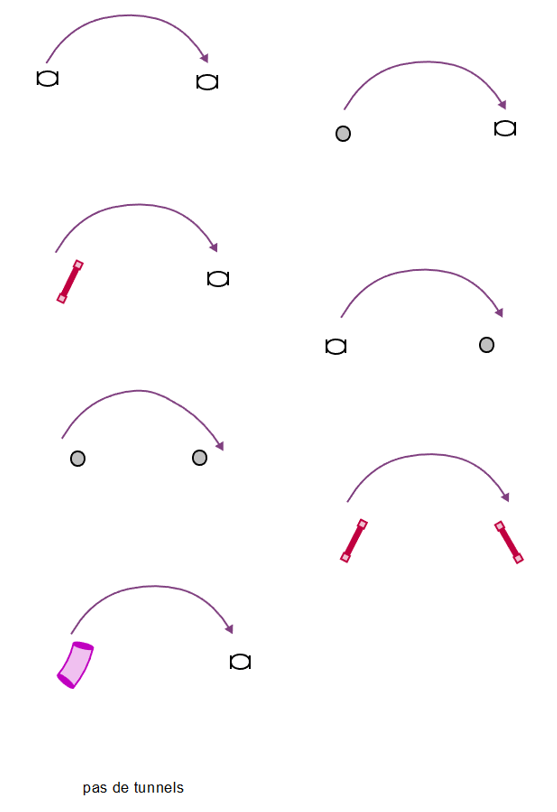 Exemples de serpentines pour le niveau 3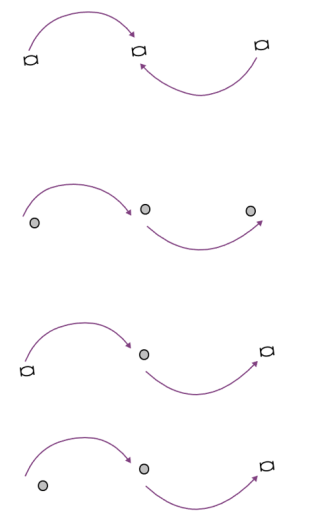 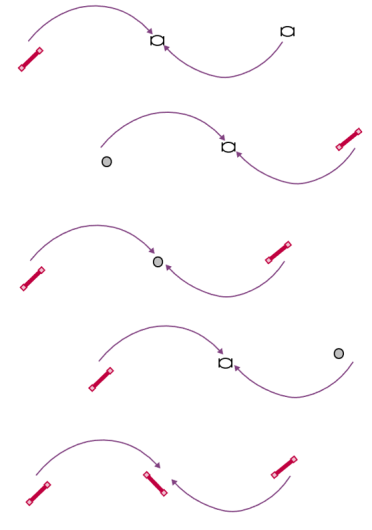 Hoop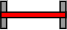 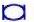 Tunnel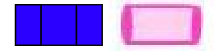 Baril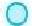 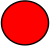 Gate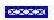 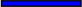 Zone de conduite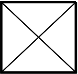 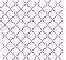 Numéro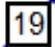 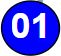 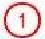 Mesures pour les distances et trajectoires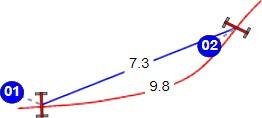 Mesures pour les distances et trajectoires